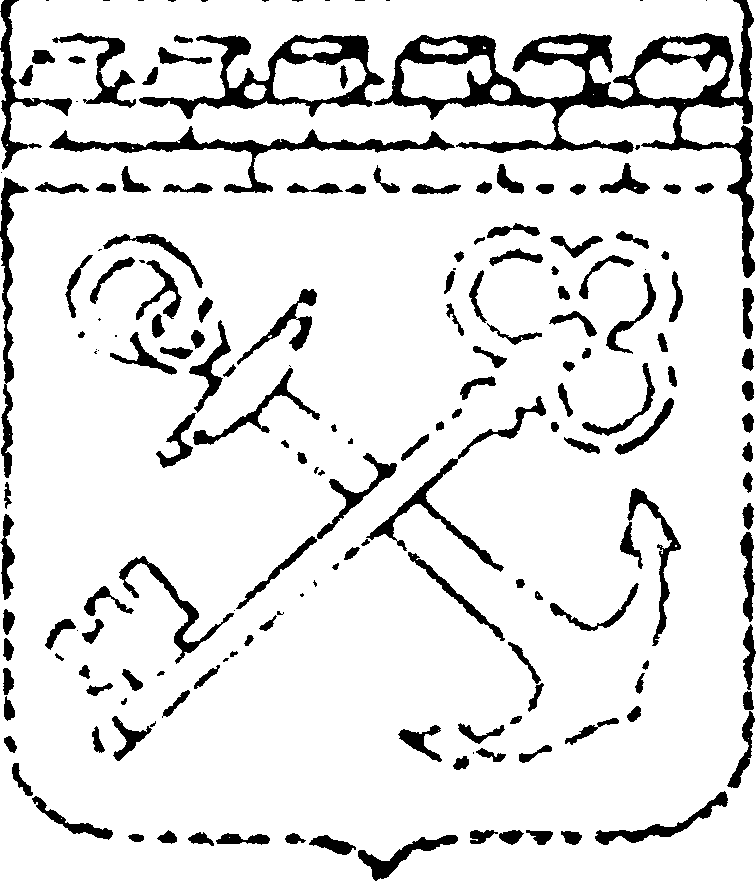 РОССИЙСКАЯ  ФЕДЕРАЦИЯАдминистрация Ленинградской областиКОМИТЕТ ОБЩЕГО И ПРОФЕССИОНАЛЬНОГО ОБРАЗОВАНИЯ ЛЕНИНГРАДСКОЙ ОБЛАСТИРАСПОРЯЖЕНИЕ«21» ноября 2018 года № 2574-рОб утверждении в Ленинградской области в 2018/2019 учебном годумест регистрации на участие  в государственной итоговой аттестации по общеобразовательным программам среднего общего образования,  в том числе на сдачу единого государственного экзаменаВ соответствии с Порядком проведения государственной итоговой аттестации по общеобразовательным программам среднего общего образования, утвержденным приказом Министерства образования и науки Российской Федерации от 26 декабря 2013 года № 1400, в целях обеспечения проведения государственной итоговой аттестации общеобразовательным программам среднего общего образования (далее – ГИА),  единого государственного экзамена (далее – ЕГЭ) в Ленинградской области в 2018/2019 учебном году,1. Определить следующие места регистрации на участие в ГИА и ЕГЭ в Ленинградской области в 2018-2019 учебном году:1.1. Для обучающихся 11 (12) классов, осваивающих образовательные программы среднего общего образования в общеобразовательных организациях, в том числе иностранных граждан, лиц без гражданства, соотечественников за рубежом, беженцев и вынужденных переселенцев, освоивших образовательные программы среднего общего образования в очной, очно-заочной или заочной формах, обучающихся, получающих  среднее общее образование по образовательным программам среднего общего образования в специальных учебно-воспитательных учреждениях закрытого типа, а также в учреждениях, исполняющих наказание в виде лишения свободы – в общеобразовательной организации, в которой обучающиеся осваивают образовательные программы среднего общего образования.1.2. Для лиц, освоивших образовательные программы среднего общего образования в форме семейного образования или самообразования и допущенных в текущем году к ГИА, либо обучавшихся по не имеющей государственной аккредитации образовательной программе среднего общего образования  - в образовательной организации, осуществляющей образовательную деятельность по имеющей государственную аккредитацию образовательной программе среднего общего образования – по выбору родителей (законных представителей) либо обучающегося.1.3.  Для лиц, освоивших основные образовательные программы среднего общего образования в предыдущие годы, но получивших справку об обучении в образовательной организации - в образовательной организации, осуществляющей образовательную деятельность по имеющей государственную аккредитацию образовательной программе среднего общего образования, в которой данные лица восстанавливаются на срок, необходимый для прохождения государственной итоговой аттестации – по выбору заявителя.1.4. Для обучающихся, получающих среднее общее образование в рамках освоения образовательных программ среднего профессионального образования, в том числе образовательных программ среднего профессионального образования, интегрированных с образовательными программами основного общего и среднего общего образования, (при наличии у такой образовательной организации свидетельства о государственной аккредитации по образовательной программе среднего общего образования), - в органах местного самоуправления, осуществляющих управление в сфере образования Ленинградской области, согласно приложению к настоящему распоряжению.1.5. Для лиц, освоивших образовательные программы среднего общего образования в предыдущие годы и имеющие документ об образовании, подтверждающий получение среднего общего образования (или образовательные программы среднего (полного) общего образования - для лиц, получивших документ об образовании, подтверждающий получение среднего (полного) общего образования, до 1 сентября 2013 года), граждан, имеющих среднее общее образование, полученное в иностранных образовательных организациях (далее - выпускники прошлых лет), а также обучающихся, получающих среднее общее образование в иностранных образовательных организациях  - в органах местного самоуправления, осуществляющих управление в сфере образования Ленинградской области, согласно приложению к настоящему распоряжению.2. Рекомендовать руководителям органов местного самоуправления, осуществляющих управление в сфере образования:2.1. Обеспечить  информирование  лиц, указанных в пунктах 1.2- 1.5, о сроках и местах регистрации на участие в ГИА и  ЕГЭ  в Ленинградской области в 2018-2019  учебном году через размещение информации о сроках и местах регистрации на участие в ГИА и ЕГЭ в 2018-2019 учебном году на сайте органа местного самоуправления, осуществляющего управление в сфере образования, в сети «Интернет».2.2. 	Организовать регистрацию лиц, указанных в пунктах 1.4,1.5, на участие в ГИА и ЕГЭ  в Ленинградской области в 2018-2019 учебном году в установленные сроки.3. Рекомендовать руководителям общеобразовательных организаций:3.1. Обеспечить информирование выпускников текущего года и их родителей (законных представителей) о сроках и местах регистрации участие в ГИА и ЕГЭ в Ленинградской области в 2018-2019 учебном году  через размещение информации о сроках и местах регистрации на участие в ГИА и ЕГЭ в 2018-2019 учебном году на информационном стенде, сайте общеобразовательной организации в сети «Интернет».3.2. 	Организовать регистрацию выпускников текущего года, лиц, указанных в пунктах 1.2, 1.3, на участие в ГИА и  ЕГЭ в Ленинградской области в 2018-2019 учебном году в установленные сроки.4. Контроль за исполнением настоящего распоряжения возложить на начальника департамента надзора и контроля за соблюдением законодательства  в сфере образования Богославского Д.Д.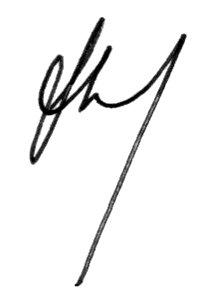 Председатель  комитета                                                                    С.В. Тарасов        Приложение к распоряжению  комитета общего и профессионального образования Ленинградской областиот «21» ноября  2018 года  № 2574-рПереченьорганов местного самоуправления, осуществляющих  управление в сфере образования Ленинградской области, осуществляющих регистрацию на сдачу ГИА, а также места регистрации на сдачу ЕГЭ в Ленинградской области в 2018-2019 учебном году для выпускников прошлых лет, лиц, обучающихся по образовательным программам среднего профессионального образования, обучающихся, получающих среднее общее образование в иностранных образовательных организацияхМуниципальное образованиеНаименование организации, осуществляющей регистрациюФактический адресКонтактный телефон / график работыФИО ответственного
за регистрацию1Бокситогорский муниципальный районКомитет образования администрации Бокситогорского муниципального района Ленинградской областиЛенинградская область, г. Бокситогорск, ул. Социалистическая, д.9, каб.498 (813-66) 248-37Понедельник-четверг: 08.00-17.15; Пятница: 08.00-16.00;перерыв: 13.00-14.00Полетаева Надежда Анатольевна,главный специалист 2Волосовский муниципальный районКомитет образования администрации муниципального образования Волосовский муниципальный районЛенинградская область, г. Волосово, ул. Краснофлотская, д.6, каб.238 (813-73) 241-38Понедельник-пятница: 08.00-17.00; перерыв: 12.00 - 13.00Колимбет Юлия Джафаровна,инспектор 3Волховский муниципальный районКомитет по образованию администрации Волховского муниципального районаЛенинградская область, г. Волхов, пр. Державина, д.608 (813-63) 715-76Понедельник - четверг: 09.00 - 17.30; пятница:09.00-16.30;перерыв: 13.00 - 14.00Заекина Екатерина Сергеевна,ведущий специалист4Всеволожский муниципальный районКомитет по образованию администрации муниципального образования «Всеволожский муниципальный район»Ленинградская область, г. Всеволожск, 1-ая линия, д.388 (813-70) 57-037Понедельник – четверг: 09.00 - 18.00; Пятница: 9.00 - 17.00перерыв: 13.00 - 14.00Желтухина Анастасия Николаевна, ведущий специалист5Выборгский муниципальный районКомитет образования администрации муниципального образования «Выборгский район» Ленинградской областиЛенинградская область, г. Выборг, ул. Выборгская, д.308 (813-78) 358-74Понедельник - четверг: 09.00 – 18.00; пятница: 09.00 - 17.00; перерыв: 13.00 - 14.00Мостовая Ольга Николаевна, главный специалист 6Гатчинский муниципальный районКомитет образования Гатчинского муниципального районаЛенинградская область, г. Гатчина, пр.25 Октября, д.188 (813-71) 961-19Понедельник - пятница: 09.00 – 18.00; перерыв: 13.00 - 14.00Тиханова Елена Васильевна,и.о. начальника сектора государственной итоговой аттестации7Кингисеппский муниципальный районКомитет по образованию администрации муниципального образования «Кингисеппский муниципальный район»Ленинградская область, г. Кингисепп, пр.Карла Маркса, д.1А/2, каб.128 (813-75) 279-01Понедельник-пятница: 08.30 – 17.30; перерыв: 12.30 – 13.30Кичина Наталья Анатольевна, главный специалист 8Киришский муниципальный районКомитет по образованию Киришского  муниципального района Ленинградской областиЛенинградская область, г. Кириши, Волховская наб, д.268 (813-68) 221-09Понедельник-четверг: 09-00 - 17-30; Пятница: 9.00-16.00;перерыв: 13.00 – 14.00Михайлова Галина Николаевна, ведущий специалист 9Кировский муниципальный районКомитет образования администрации муниципального образования Кировский муниципальный район Ленинградской областиЛенинградская область, г. Кировск, ул. Кирова, д.20, приемная8 (813-62) 225-72Понедельник – четверг: 09.00 - 18.00; Пятница: 9.00 - 17.00;перерыв: 13.00-14.00Добасевич Анастасия Викторовна, главный специалист 10Лодейнопольский муниципальный районОтдел образования Администрации муниципального образованияЛодейнопольский муниципальный район Ленинградской области(муниципальное бюджетное образовательное учреждение дополнительного образования «Лодейнопольский центр внешкольной работы «Дар»)Ленинградская область, г. Лодейное Поле, ул. К.Маркса, д.58 (813-64) 300-67Понедельник – пятница: 08.30 - 17.30; перерыв: 13.00 – 14.00Кириллова Галина Анатольевна, директор11Ломоносовский муниципальный районКомитет по образованию администрации муниципального образования Ломоносовский муниципальный район г. Ломоносов, ул.  Профсоюзная, д.7423-00-06, 8 (813-76) 526-81Понедельник – пятница: 10.00 - 17.00Яковлева Алла Олеговна, главный специалист 12Лужский муниципальный районКомитет образования администрации Лужского муниципального районаЛенинградская область, г. Луга, пр. Кирова, д.738 (813-72) 2-36-27Понедельник – пятница: 08.00 - 17.15; перерыв: 12.00– 13.00Ульянов Алексей Владимирович, ведущий специалист 13Подпорожский муниципальный районКомитет образования администрации муниципального образования «Подпорожский муниципальный район Ленинградской области»Ленинградская область, г. Подпорожье, пр. Ленина, д.1, каб.58 (81365) 226-88Понедельник – пятница: 08.30 - 17.30; перерыв: 13.00 – 14.00Рейнюк Наталья Борисовна, методист информационно-методической службы14Приозерский муниципальный районКомитет образования администрации муниципального образования Приозерский муниципальный районЛенинградская область, г. Приозерск, ул. Маяковского, д.368 (813-79) 358-24Понедельник – пятница: 09.00 - 17.00Подолочная Галина Васильевна, главный специалист 15Сланцевский муниципальный районКомитет образования администрации муниципального образования Сланцевский муниципальный район Ленинградской областиЛенинградская область, г. Сланцы, ул. Кирова, д.16, каб.58 (813-74) 2-16-61Понедельник – четверг 8.30-17.30,  пятница: 08300 - 16.30; перерыв: 13.00-13.48Щербакова Маргарита Алексеевна, начальник отдела по работе с образовательными организациями16Сосновоборский городской округКомитет образования администрации муниципального образования Сосновоборский городской округЛенинградская область,г. Сосновый Бор, ул. Ленинградская, д.46, каб.2078 (813-69) 299-73Понедельник – четверг: 09.00-18.00; Пятница: 09.00-17.00;перерыв: 13.00-14.00Бызова Дарья Сергеевна, главный специалист отдела развития муниципальной системы образования17Тихвинский муниципальный районКомитет по образованию администрации муниципального образования Тихвинский муниципальный район Ленинградской областиЛенинградская область, г. Тихвин, ул. Советская д.48, каб.248 (813-67) 530-89Понедельник – пятница: 09.00 - 17.00; перерыв: 13.00-14.00Ходюк Лариса Александровна, главный специалист 18Тосненский муниципальный районКомитет образования администрации муниципального образования Тосненский район Ленинградской областиЛенинградская область, г. Тосно, ул. Советская, д.10а8 (813-61) 221-538 (813-61) 219-39 Понедельник – пятница: 09.00 - 17.00; перерыв: 13.00 – 14.00Ермакова Екатерина Сергеевна, главный специалист отдела общего образования 